         ГОДИШЕН ОТЧЕТЗА ДЕЙНОСТТА НА НАРОДНО ЧИТАЛИЩЕ„ПРОСВЕТА 1910”-СЕЛО ГАЛИЧЕ                          2019г.Българските читалища са живият извор на българския дух и култура през вековете. Там е запалена искрата и пламва огънят на Българското възраждане. Там е мястото, в което се поддържат живи българските традиции, мястото, в което малките българчета научават от своите баби и дядовци за бита, културата, прекрасните песни и танци, живите български шевици, където пламва и завинаги остава в сърцата им огънчето на българщината.                Отчетният период обхваща периода януари-декември 2019 година. Един отрязък от дванадесет месеца, в които администрация и настоятелство работихме заедно за това да утвърдим вече изградените дейности , да преосмислим  приоритетите                                                                                                                                                                                                    стоящи пред читалището и неговите форми за реализация , обогатяване на годишната програма , културния календар на читалището и библиотеката. Читалище „Просвета – 1910 г.”, продължава своята народополезна дейност за утвърждаването му като естествен център за културно-просветна и творческо-развлекателна дейност. Дейността на читалището е съпричастна с целия обществен и културен живот, който кипи в с.Галиче. Под читалищната стряха се проведоха  всички  значими културно-масови мероприятия и прояви, организирани както от читалищното ръководство, така и от ръководството на общината и обществените организации на територията на селото ни. Читалище „Просвета 1910”” винаги е било един от партньорите на ръководството на общината в областта на културата.Традиция е заедно да се подготвят и провеждат утвърдените празници и мероприятия. Днес със своята дейност читалището доказва, че е изградено на принципите на доброволността и демократизма и че е самоутвърждаващо се културно просветно сдружение на всички граждани. То е отворено за цялата местна общност и въздейства върху духа и нравствеността, обединява и приютява всички, които желаят да се докоснат до новите достижения на културата.Тук е мястото, където широк кръг деца и възрастни изучават културно- историческото наследство на родния край, занимават се с творчество и ползват различни видове услуги.   За нас винаги е било важно да надграждаме позиции и традиции,защото освен хранилище на местни бит и култура, читалище , е и иновативна организация, която се развива, отчитайки приоритети на днешния ден, защото идваме от епохата на Възраждането и отиваме в бъдещето, където е важно да оставим жалони ,от които е видно че имаме богата родова памет. И през 2019 година нашите :                                                                                                                                                1.ОСНОВНИ  ЦЕЛИ БЯХА:                                                                                                                                                     1.1 Отстояване на позицията на  културно средище;                                                                                                        1.2.  Обогатяване на културния живот;                                                                                                                                   1.3.  Развитие на библиотечната дейност;                                                                                                                                           1.4  Превръщане на читалището в информационен център;                                                                                 1.5  Съхраняване на народните обичаи и традиции;                                                                                                            1.6  Развитие и подпомагане на любителското художествено творчество; 2.ПРИОРИТЕТНИТЕ НИ ЗАДАЧИ:                                                                                                                          2.1.  Уреждане и поддържане на общодостъпна библиотека;                                                                                     2.2. Работа в школи, фестивали и младежки дейности;                                                                                                  2.3. Предоставяне на компютърни и интернет услуги .                                                                                                                                                                                                                                 2.4.  Кандидатстване, разработване и реализиране на проекти;                                                                          Основна за читалището и с днешна дата си остава библиотечно-информационната дейност.  Читалищната библиотека, винаги е била един от приоритетите на читалищното ръководство.Обработката и картотекирането на книгите и останалите библиотечни материали е съобразена със съвременните изисквания.През 2019 г. екипът на НЧ ,,Просвета 1910” с.Галиче посрещна 267 читатели с ,,Добре дошли". Вярваме, че на всеки един от тях, преживяването ,,библиотека " е помогнало да разкрие нови светове и достигане на мечтите си. Във фонда на библиотеката се съхраняват 10 336 библиотечни документа. Чрез дарителската кампания подета още през 2018 година фондът на библиотеката през 2019 година нарасна с 238 библиотечни единици получени чрез дарения от дарители. Библиотеката  отчете повишаване броя на читателите и посещенията в сравнение с предходните години. За това спомогна качествения подбор при комплектуването на библиотечните фондове, както и утвърдената добра практика, служители на библиотеката да представят възможностите, които културната институция предлага.-През цялата година редовно са подреждани витрини и изложби свързани с бележити дати, личности и събития (по отделен календарен план) във фоайето на библиотеката. -През месец април библиотека се присъедини към ,,Маратон на четенето". През месеците юли, август и септември за втора поредна година се проведе ,,Лятна занималня “ с децата на с.Галиче.Проведоха се много познавателни игри, продължиха с уроци по китара, по везане на шевици и кулинарство. Клубът към библиотеката ,Малките артисти” пресъздадоха любимата си детска приказка ,,Спящата красавица”, пред своите приятели и гости на читалището, отбелязахме тържествено и Денят на Народните будители.С наше съдействие и финансова подкрепа в с.Галиче се проведе и Първия фолклорен фестивал ,,Данфорови ритми“.  Културни събития и масови прояви през  2019г. планувани по културен календар ,който прилагаме към отчета са изпълнени. Ето някой от значимите дейностти:                                                                                                                           .	
Участие в Националния фолклорен фестивал с.Търнава.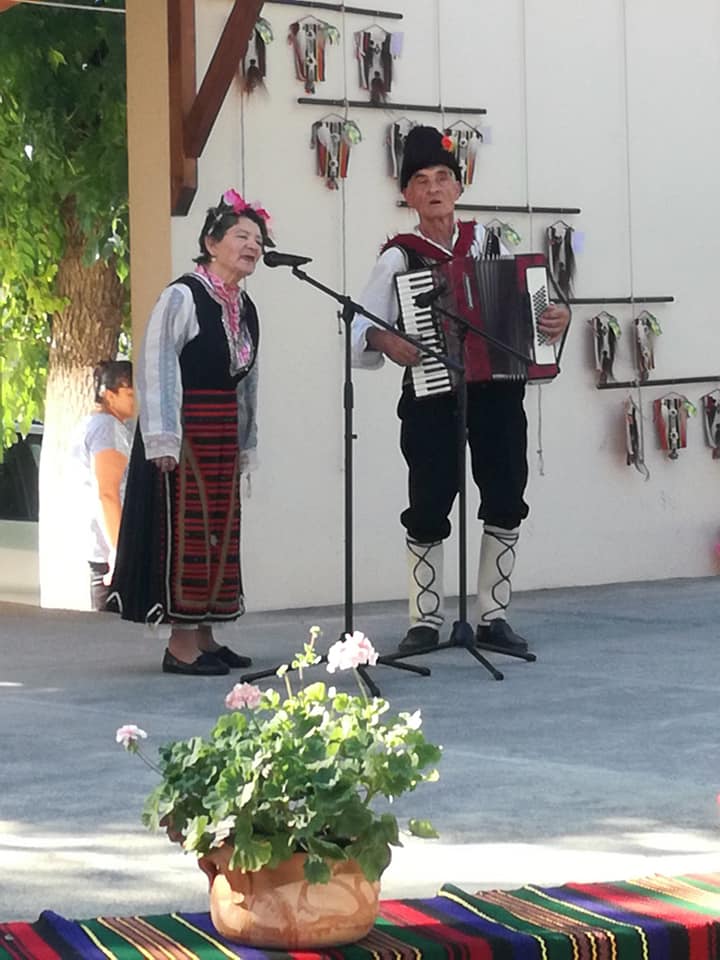 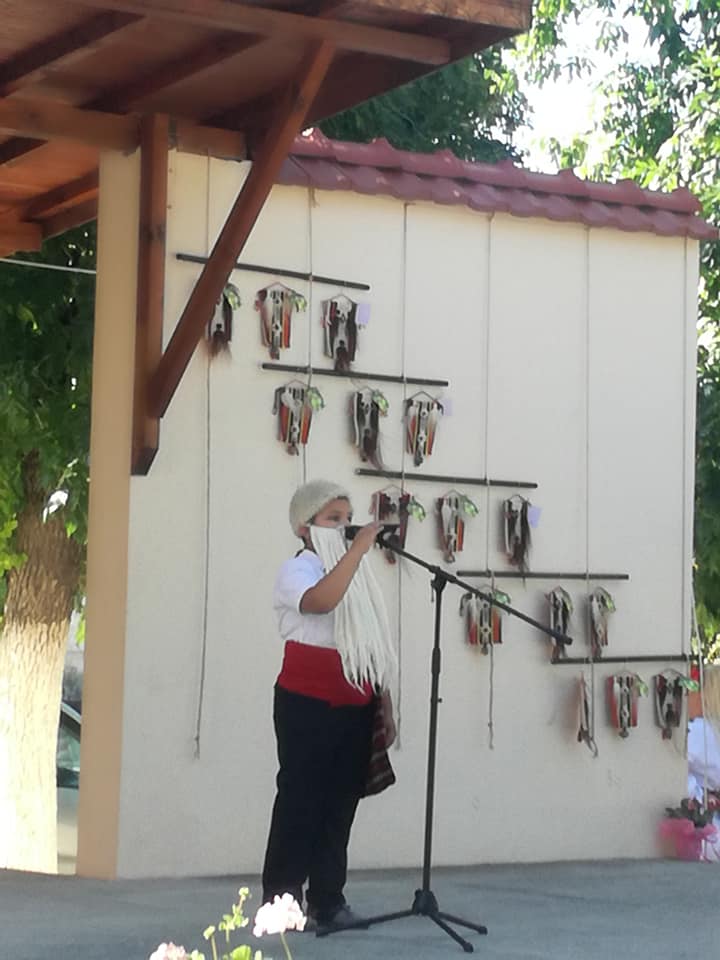 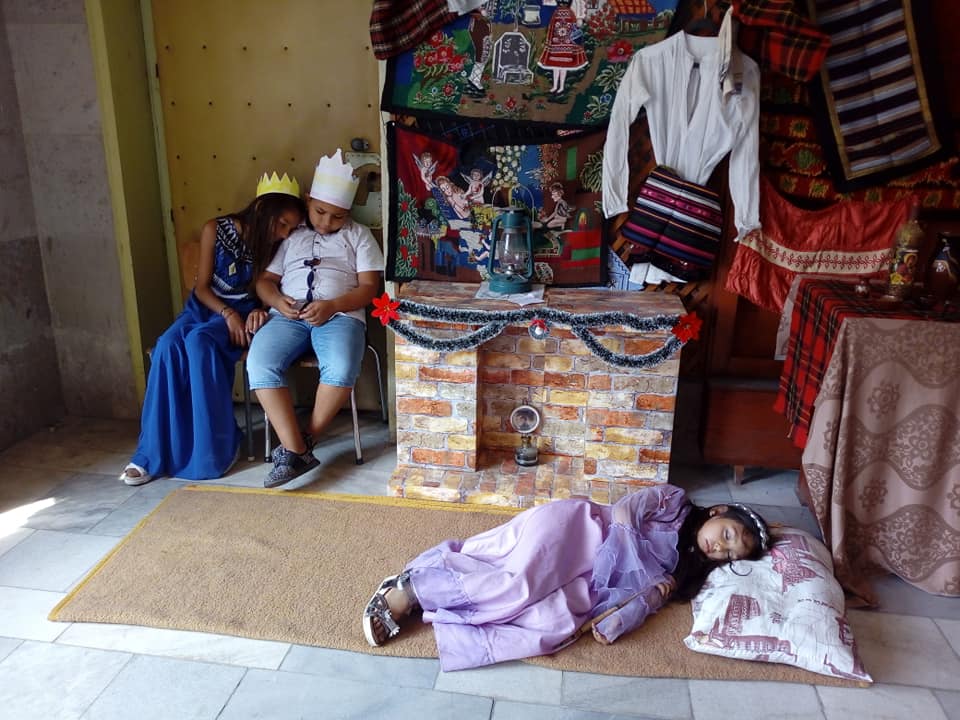 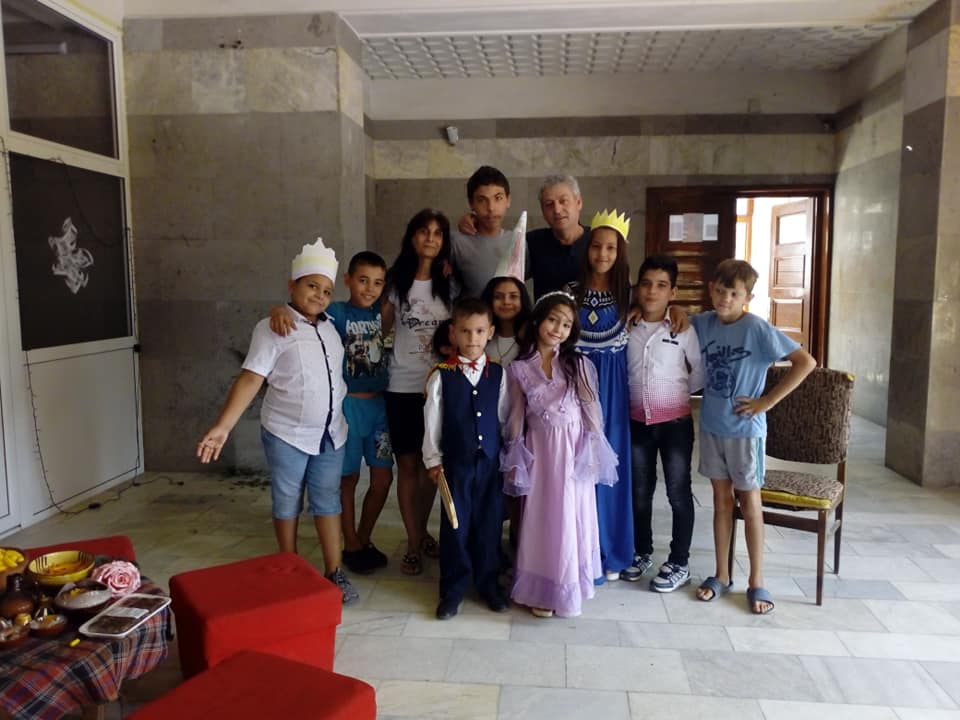 Групата по ,,Театрално изкуство“ драматизира приказката ,,Спящата красавица“.	
Детско Коледно парти в киносалона.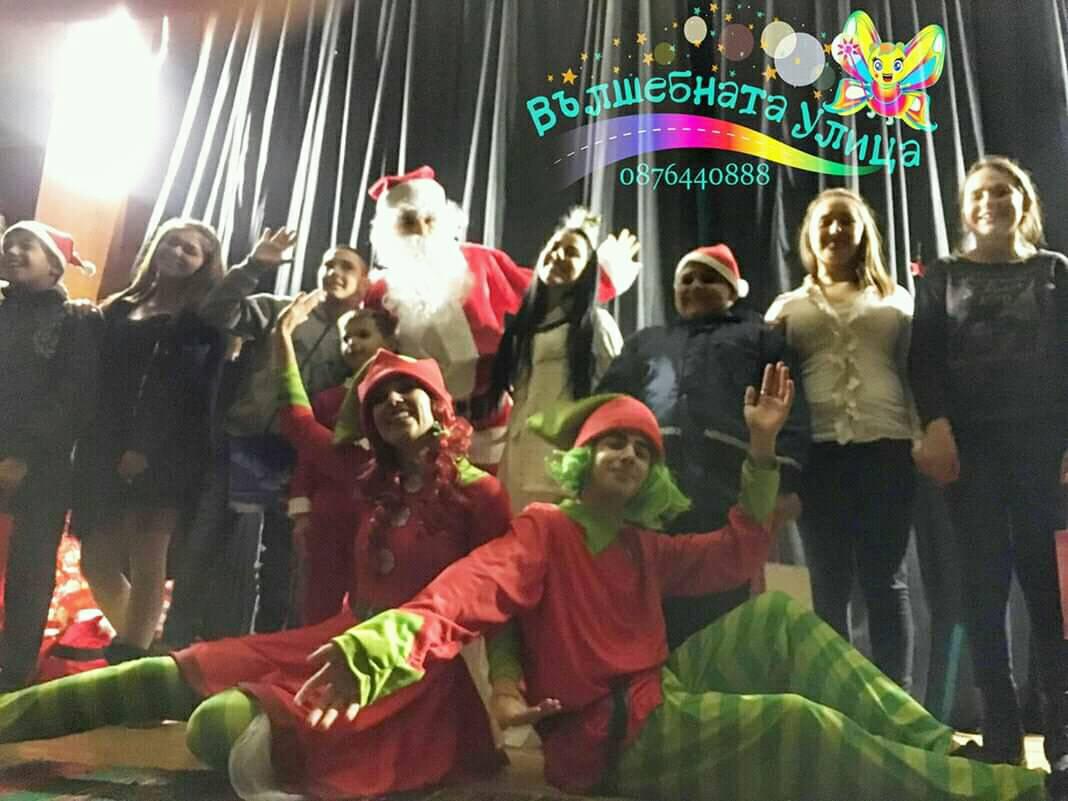 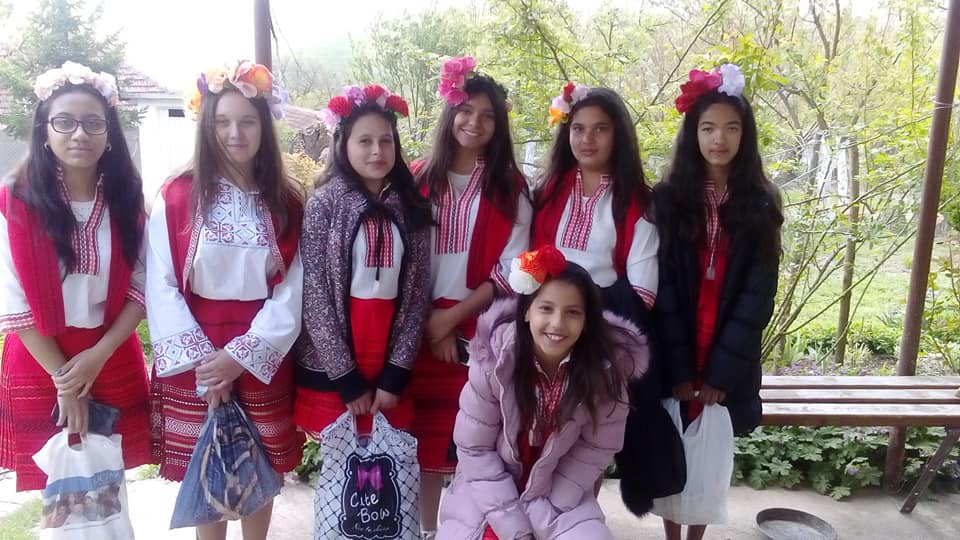 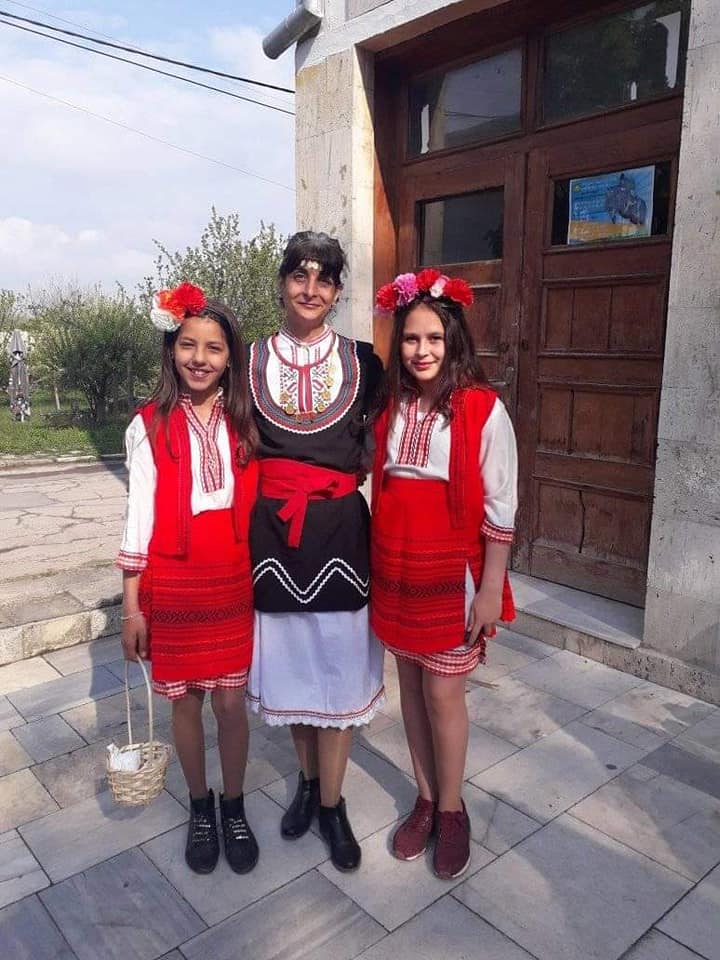 Народния обичай ,,Лазаруване“.Читалището  ни е живата връзка на населението и подрастващите с нематериалното културно наследство. През своето  110 годишно съществуване, то се утвърди като активен участник в съхранението и популяризирането на българското. В съвременните условия то продължава да осъществява активен диалог, да участва в процеса на издирването на характерните за нашето населено място обичаи, песни, танци, занаяти, да насърчава предаването им към следващите поколения. С многообразието на традициите се осъществява живата връзка на поколения и родове с миналото и естествен мост към бъдещето	Годишния отчет е съгласуван с Читалищното настоятелство.Председател:( Венета Пачева)Изготвил отчета:(Веселин Янков-секретар на НЧ,,Просвета-1910)